           Winter Fitness Schedule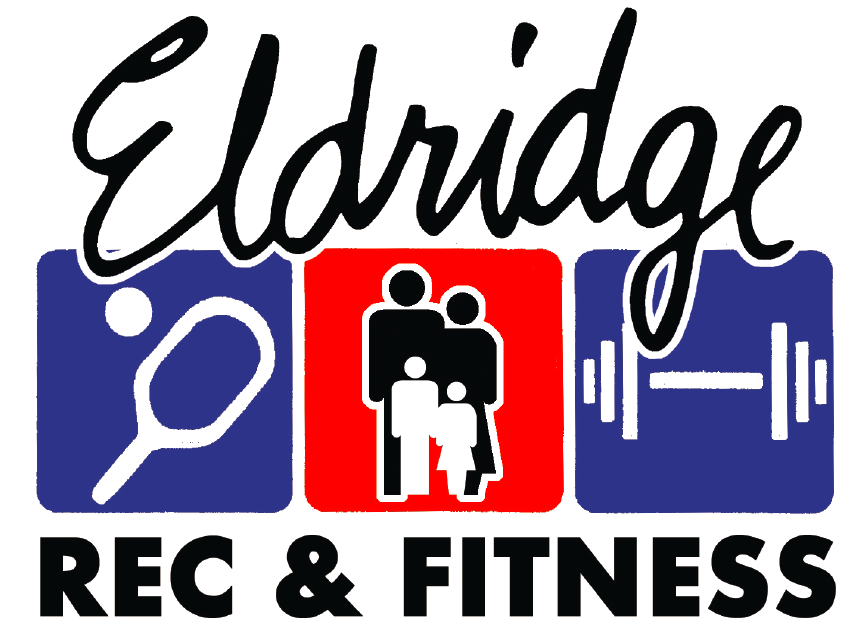                Check out EldridgeRecAndFitness.com for more              recreational activities and programs.If there is a weather-related North Scott school late start or cancellation the 8:30am & 9:30am classes are cancelled. * 45 Minute Class | + Additional Charge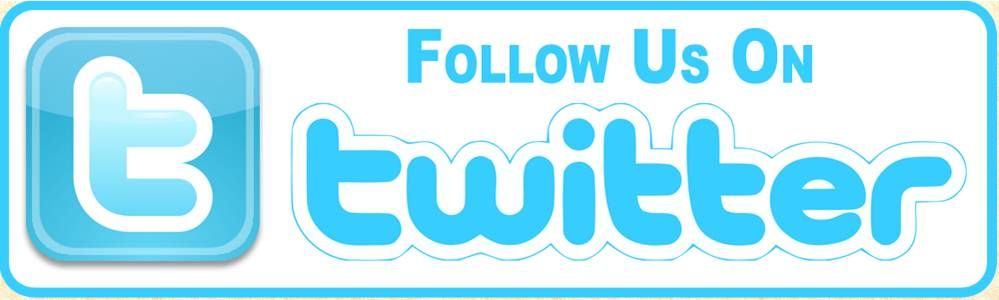 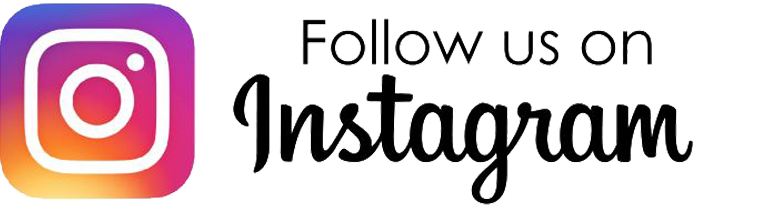 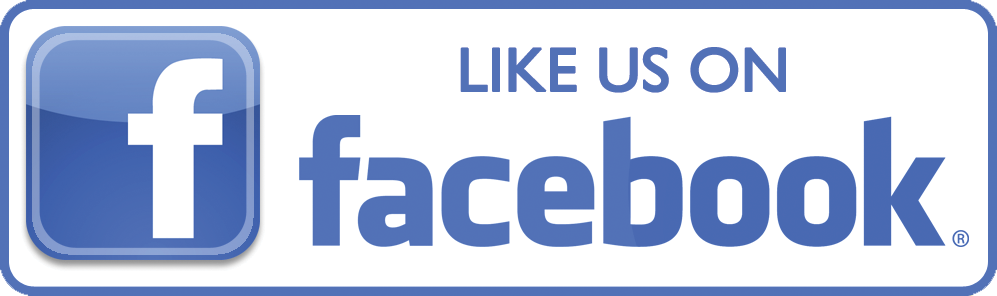   Facebook.com/EldridgeRecAndFitness		           @ERF401			              @eldridgeRecAndFitness                                                                          Located at 401 S. 14th Ave, Eldridge IA  52748  |  563.285.9561  | eldridgerecandfitness.com     MONDAYTUESDAYWEDNESDAYTHURSDAYFRIDAYSATURDAY5:10amBody SculptingHeather Link5:15am *Group CyclingSarah Henzen5:10amCardio BlastHeather Link5:15am *Cardio Boot CampSarah Henzen7:00am Group CyclingMary Ann Middleton8:30amHIITTeresa Bivens9:18:30am *YogalatesBonita Howes598:30amPower CircuitSarah Hansel8:30am *YogaBonita Howes8:30amHIITReagan Adkisson8:30amBody SculptingSarah Hansel9:30amHealthy HeartTeresa Bivens9:30amHealthy HeartReagan Adkisson9:30amHealthy HeartReagan Adkisson4:30pmPower CircuitDan Wassell4:30pmCardio Boot CampBeth Langhauser4:30pmPower CircuitDan Wassell5:45pm +Bottoms Up Jan 28 – March 6Sarah Hansel5:45pm +Bottoms UpJan 28 – March 6Sarah Hansel